Recensement du matérielDate :	 	Personne de contact :Recensement du matérielDate :	 	Personne de contact :Recensement du matérielDate :	 	Personne de contact :Recensement du matérielDate :	 	Personne de contact :Nom du matérielRéférence fabricantDate achatDate rebus/venteDate rebus/venteNuméro identification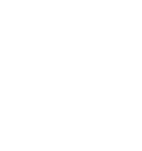 